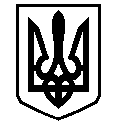 У К Р А Ї Н АВАСИЛІВСЬКА МІСЬКА РАДАЗАПОРІЗЬКОЇ ОБЛАСТІсьомого скликаннясорок сьома (позачергова)  сесіяР  І  Ш  Е  Н  Н  Я 10 жовтня  2019                                                                                                             № 24Про затвердження   технічної документації із  землеустрою щодо  встановлення (відновлення) меж земельної ділянки в натурі (на місцевості)  для будівництва і обслуговування житлового будинку, господарських будівель і споруд (присадибна ділянка)  та  передачу земельної ділянки безоплатно у власність в м. Василівка, вул. Абрикосова 2  Куришку В.М.	Керуючись ст.26  Закону України «Про місцеве самоврядування в Україні»,  ст.ст.12,40,116,118,121,122  Земельного кодексу України, ст.55 Закону України «Про землеустрій»,  Законами України «Про державний земельний кадастр»,  «Про внесення змін до деяких законодавчих актів України  щодо розмежування земель державної та комунальної власності»,  розглянувши заяву Куришка Володимира Миколайовича,    що мешкає  в м. Василівка, вул. Абрикосова 2,    про  затвердження  технічної документації із землеустрою щодо встановлення (відновлення) меж земельної ділянки в натурі (на місцевості) для будівництва та обслуговування житлового будинку, господарських будівель та споруд    та передачу земельної ділянки безоплатно у власність  в м. Василівка, вул. Абрикосова 2, технічну документацію із землеустрою щодо встановлення (відновлення) меж земельної ділянки в натурі (на місцевості), складену  ФОП Лисаком Д.В., Витяг з Державного земельного кадастру НВ-2306317532019 від 11 вересня 2019 року,   Василівська міська радаВ И Р І Ш И Л А :	1. Затвердити Куришку Володимиру Миколайовичу технічну документацію із землеустрою щодо встановлення (відновлення) меж земельної ділянки в натурі (на місцевості)    площею 0,0975  га для будівництва і обслуговування житлового будинку, господарських будівель і споруд  (присадибна ділянка) в м. Василівка, вул. Абрикосова 2.	2. Передати Куришку Володимиру Миколайовичу безоплатно у власність земельну ділянку із земель житлової та громадської забудови, кадастровий номер 2320910100:06:024:0078,  площею 0,0975 га для будівництва і обслуговування житлового будинку, господарських будівель і споруд (присадибна ділянка) в м. Василівка, вул. Абрикосова 2. 	 3. Зобов’язати Куришка Володимира Миколайович зареєструвати право власності на земельну ділянку  відповідно до вимог  Закону України «Про  державну реєстрацію прав на нерухоме майно та їх обмежень».4. Контроль за виконанням цього рішення покласти на постійну комісію міської ради з питань земельних відносин та земельного кадастру, благоустрою міста та забезпечення екологічної безпеки життєдіяльності населення.Міський голова                                                                                                     Л.М. Цибульняк